МАДОУ «Детский сад №112»Модуль НОДпо ЛЕГО-конструированию «Избушка Бабы Яги»для детей подготовительной к школе группы                                                   Подготовила воспитатель:                                                       Писарева Ирина Георгиевнаг.о. Саранск, 2018 г.Модуль НОД по ЛЕГО-конструированию «Избушка Бабы Яги»Цель: учить конструировать героев русской народной сказки «Гуси – лебеди» проявление интереса к театрализованной и конструктивной деятельности путем активного вовлечения детей в игровые действия.Задачи:- закреплять умение строить по карточке;- учить строить сказочную избушку Бабы Яги.- расширять и активизировать словарный запас;- закреплять у детей умение работать коллективно, парами;- воспитывать сопереживание, умение объединяться для общего дела;- развивать интерес к русским народным сказкам.Оборудование: картинка с изображением избушки, русская народная сказка «Гуси-лебеди», образец, наборы деталей конструктора.Предварительная работа: чтение русских народных сказок, рассматривание иллюстраций к сказкам; конструирование из лего-конструктора; работа со схемами, образцами.Ход НОДПедагог. Ребята, послушайте сказку, которая называется «Гуси-лебеди».Педагог читает сказку.Назовите героев сказки. Расскажите, что случилось с братцем? Где жила БабаЯга?Дети. В избушке на курьих ножках.Педагог. Сегодня мы с вами будем строить избушку на курьих ножках.Посмотрите на образец. Какие детали я использовала? Какого цвета? Ктоначнет строить? Кто будет помогать?Педагог спрашивает каждого, какую часть избушки он будет строить. В конце занятия оценивается работа каждого ребенкаОбразцы построек избушки Бабы Яги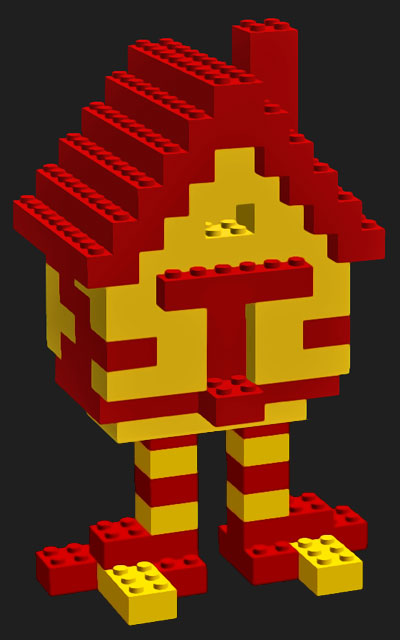 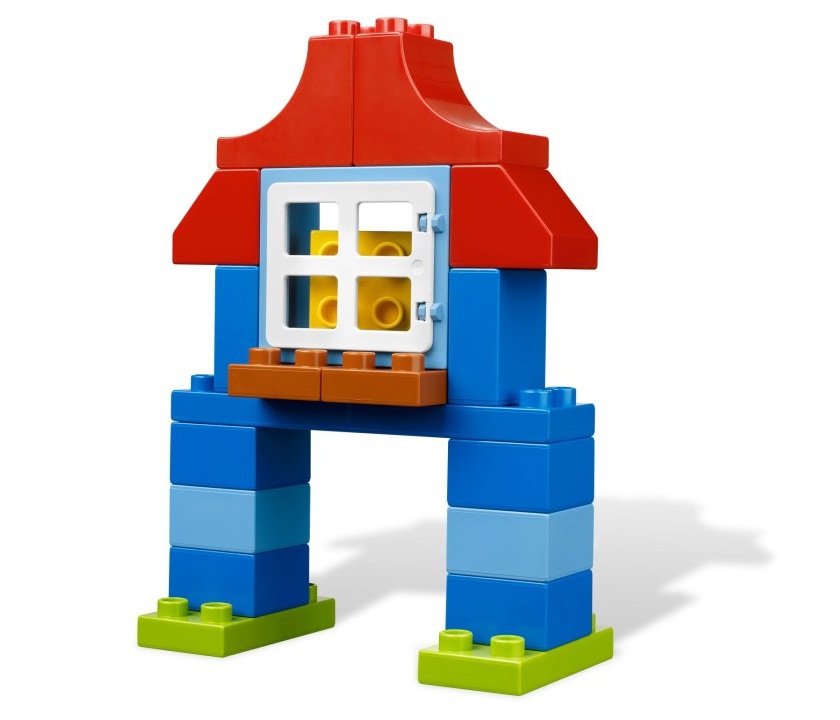 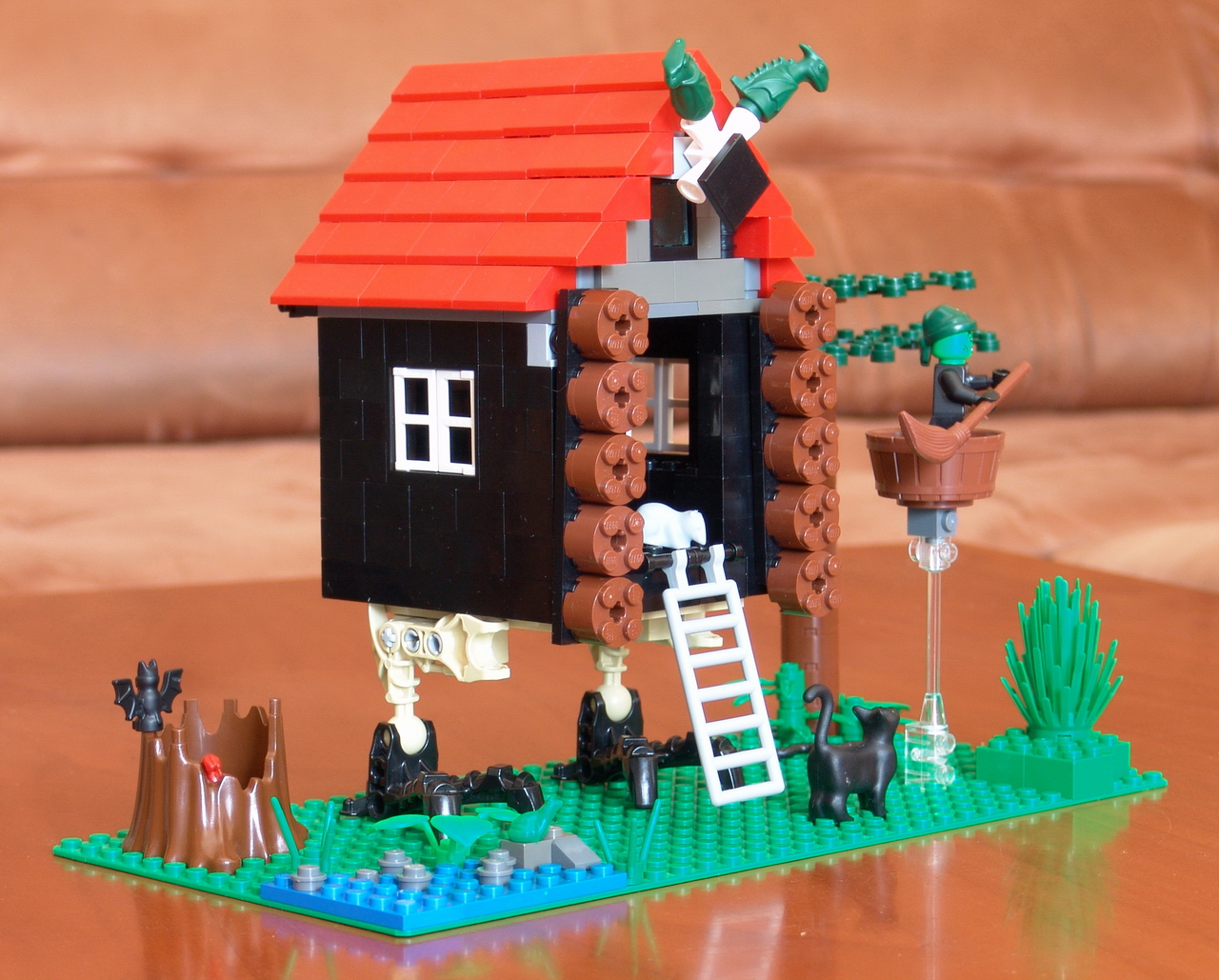 Иллюстрации к сказке «Гуси – Лебеди»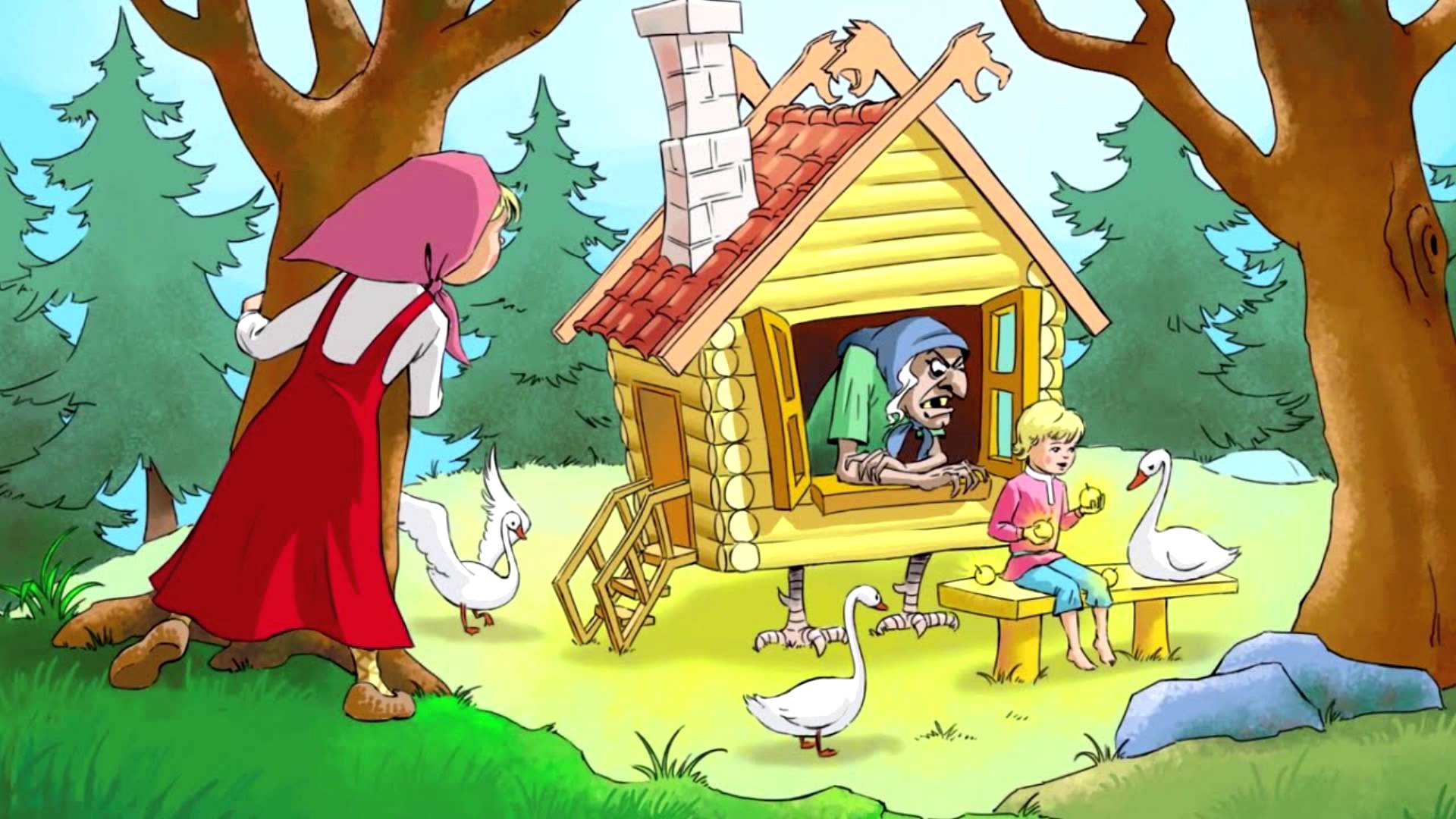 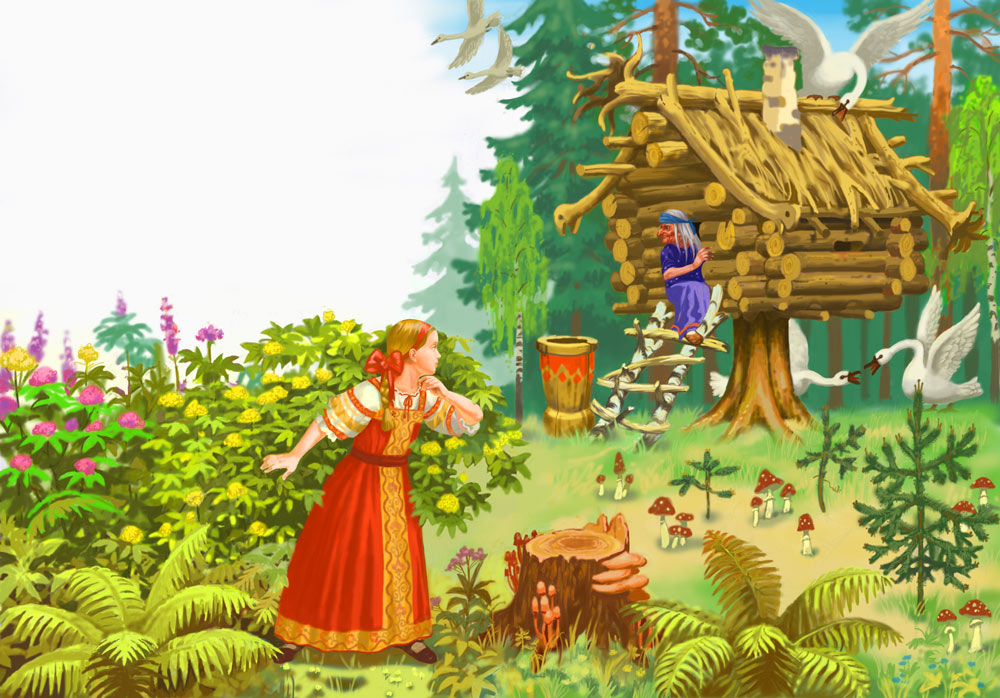 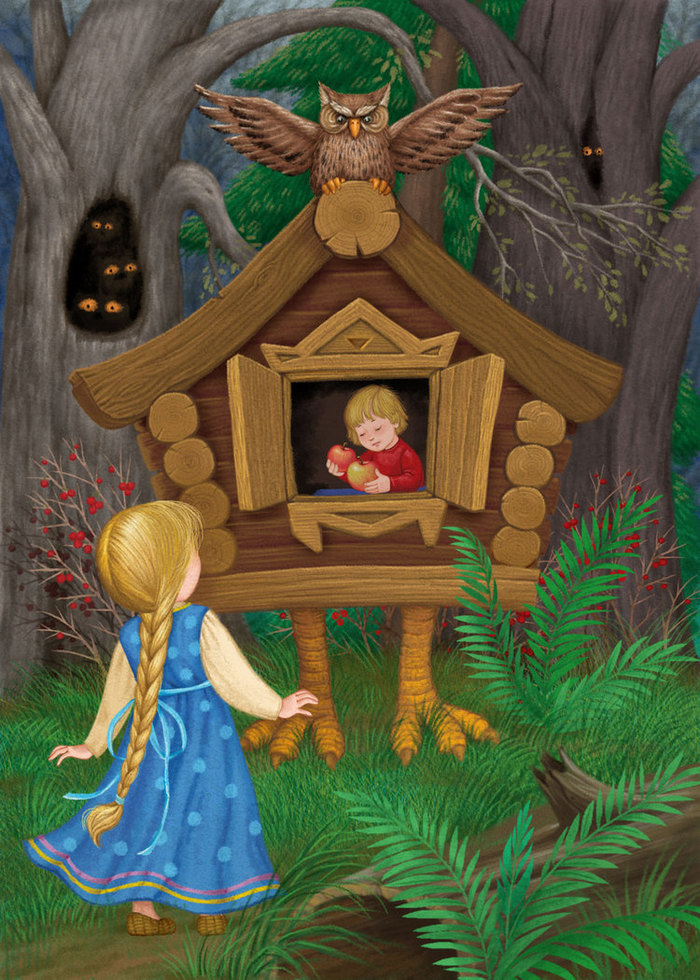 Самоанализ НОД«Избушка Бабы Яги»	Цель: учить конструировать героев русской народной сказки «Гуси – лебеди» проявление интереса к театрализованной и конструктивной деятельности путем активного вовлечения детей в игровые действия.	Задачи:- закреплять умение строить по карточке;- учить строить сказочную избушку Бабы Яги;- расширять и активизировать словарный запас;- закреплять у детей умение работать коллективно, парами;- воспитывать сопереживание, умение объединяться для общего дела;- развивать интерес к русским народным сказкам.Перед проведением НОД была проделана следующая предварительная работа:- чтение русских народных сказок;- рассматривание иллюстраций к сказкам; - конструирование из лего-конструктора;-  работа со схемами, образцами.Способы организации НОД: - словесный (чтение сказки «Гуси - лебеди», вопросы к детям); - наглядный (рассматривание иллюстраций, образцов, схем);- практический (сооружение постройки);- игровой (обыгрывание постройки).	Для проведения данного мероприятия были созданы комфортные условия для каждого из детей: организация пространства с учётом размещения и перемещения, подготовлен соответствующий материал для проведения мероприятия. Основные задачи реализовывались через сочетание наглядных, словесных и практических методов.	Структура НОД выстроена таким образом, что все ее части были логически взаимосвязаны между собой и соответствовали теме. Разнообразие видов деятельности, методических приемов способствовало снижению утомляемости и сохранению познавательной и речевой активности у детей.Детям передавалась информация с опорой на их знания и опыт. На занятии дети развивали речь, вырабатывали навык сотрудничества. 	Во время занятия старалась создать комфортный психологический климат, дать детям возможность реализовать себя, учитывала индивидуальные особенности каждого ребенка.Предварительная работа была проведена в полном объеме. По ответам, действиям детей, считаю, что данное мероприятие достигло запланированной цели. Дети ярко выражали свою радость от коллективной постройки. Положительное значение имел метод поощрительного словесного стимулирования (похвала, одобрение).	Я считаю, что выбранная мной форма организации непосредственной образовательной деятельности была достаточно эффективной. Старалась соблюдать нормы педагогической этики и такта. Считаю, что поставленные в непосредственно образовательной деятельности цель и задачи были реализованы.